A/1.    A kommunikáció alapfogalmai és szerepe az orvoslásban: a kommunikáció alapelemei, axiómái, szintjei; a verbális kommunikációA kommunikáció fogalmaA communicatio latin szó, összeköttetést, érintkezést illetve közzétételt  jelent. A kommunikáció mai megfogalmazás szerint folyamat, az egymással kapcsolatban lévő emberek közötti információáramlás egyezményes jelrendszer segítségével. A kommunikáció alapelemeiAdó: az információ kibocsátójaVevő (címzett): az információt vevő és dekódoló félKód: az információt alkalmassá teszi		a csatornába juttatásra		a vevő által történő felvételre	ilyen kód pl. a nyelv jelrendszereCsatorna: az adót és a vevőt összekötő közegHír/információ: az üzenet, amit az adó a vevőhöz eljuttatKeret: a kommunikációs folyamathoz szorosan nem hozzátartozó, de azt befolyásoló körülmények (pl. beszédhelyzet, környezeti körülmények, biológiai, társadalmi, lélektani tényezők) Zaj: a kommunikáció hatékonyságát csökkentő zavaró tényezők (fizikai zaj, rosszul kódolt üzenet, akadály a csatornában. !!!Az is zajnak számít, ha a vevő nem akar válaszolni!!!)Feedback (visszacsatolás): a vevő visszajelzése az adónak a kommunikáció eredményességérőlA kommunikáció modell-ábrája (nem tankönyvi anyag, csak az érthetőség miatt tettem be, a feedback nem szerepel rajta):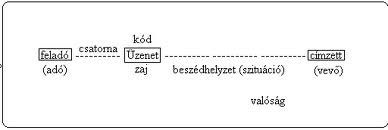 A kommunikáció axiómáiAxióma fogalma: alaptétel, adottnak tekintett kiindulási fogalom, melynek bizonyítására nincs szükség.A kommunkikáció szükségességének elve: nem kommunikálni lehetetlen = minden, amit teszünk, vagy nem teszünk, jelzés környezetünk számáraA kommunikáció visszavonhatatlanságának elve: kimondott szavaink, tetteink nem „visszaszívhatók”A kommunikáció bonyolultságának elve: minden kommunikáció bonyolult, mert számos tényezőt foglal magába (lásd pl. az állatok territóriumjelölését)A kommunikáció összefüggésének elve: a kommunikációs tevékenység nem önmagában történik, hanem mindig összefügg a környezeti, társadalmi, kulturális, lélektani és egyéb körülményekkelA kommunikáció hatékonysága az értelmezési folyamat sikerességén és a megfelelő feedback-en alapulA kommunikáció egyszerre kétszintű és kétcsatornásdirekt kommunikáció  -  verbális csatornaindirekt (vagy meta-) kommuniáció  -  nonverbális csatornaA kommunikáció szintjeiÉrtelmi szint: kommunikációs tevékenységek (megértés, tervezés,     tanulás, rendszerezés stb.)Érzelmi szint:információk önmagunkról (tulajdonságaink, társadalmi helyzetünk)információ a másokhoz való viszonyunkról (alá-fölé rendeltség, pozitív-negatív érzelmek, kooperáció-ellenségesség stb)információ az adott helyzethez való viszonyunkról, a helyzet  megéléséről (boldogság, elégedettség,unalom, szorongás, , düh stb)információ saját mondanivalónkhoz való viszonyunkról (hiszünk benne vagy nem, értünk hozzá vagy nem stb.)Viselkedési szint: cselevés, ami reakció a kommunikációraVerbális kommunikációSzóbeli vagy írásbeli nyelvi közlés. Eszköze a nyelv egyezményes jelrendszere. Jellege általában tudatos, célirányos.Általános tapasztalat: általában a nekünk mondottak felét halljuk meg, ebből a felére figyelünk, annak a felére emlékezünk. Ezért nagyon fontos: a megfelelő nyelv- és szóhasználat, az érthető utalások alkalmazkodva a vevő nyelvhasználatához, szókincséhez és a társadalmi normákhoz (szakzsargon kerülése laikussal való beszélgetésben, illetlen kifejezések elkerülése), tehát MINDIG A CÍMZETT JELRENDSZERÉT ALKALMAZZUK!Pl. B=/= 13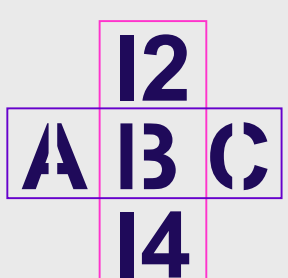 az információk hatékony átadásamennyiség: egyszerre 3-5 információt tudunk megjegyeznistrukturálás: megfelelő tagolással és adagolással informáljunkminél több csatornát használjunk (redundanciahatékonyság)a fontos információ megismétlése, visszatérés ráa szükségtelen információk elhagyásaaz információ célba jutásának és megértésének ellenőrzése (visszakérdezés – feedback)A fentiek betartásával csökkenthető a kommunikációs zavar és az ebből fakadó frusztráció, elégedetlenség, antipátia, melyek a másiktól érkező minden információ alacsony szintű befogadásához vezetnek.